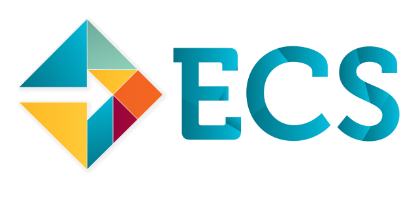 WHAT CAN OUR VOLUNTEERS DO IN AGED SERVICES?ECS Aged Services are funded by the Commonwealth Home Support Program (CHSP).  We are funded by the Australian Government for Social Support: Individual & Social Support: Group. This means:· ECS can only assist individuals who meet specific criteria; all new clients must be assessed & referred by My Aged Care· ECS clients are basic care/entry level only; people living at home with higher level needs are more appropriately supported through Home Care Packages · ECS can work with Home Care Package to keep you involved in ECS groups, if appropriate and safe · ECS services are social & the aim [from CHSP Guidelines] is ‘to assist frail older people to participate in community life & feel socially included’; whether Individual or Group, the client is always present [eg. shopping is accompanied & for the client only, not their family]· ECS services are funded as a volunteer- based model of service; our capacity is limited to the number of volunteers we have & we can only provide services when they are available Our volunteers receive some allowances & reimbursements [for petrol for example], so they are not out of pocket, but they are not paid for their time.  However, just like paid workers, ECS volunteers have:job descriptions & policies & procedures to follow [eg. Work Health & Safety]receive training & attend Team Meetings to meet quality standards etcCriminal Checks & Working With Children Checkssupervision by the Aged Services Coordinator, who schedules client services & the volunteer roster ECS volunteers are only permitted to work when they are rostered & to perform approved tasks. These include:social support only [see CHSP section, above] ie. no handyman duties, housework or cooking in clients’  homes & no personal care or help with toileting accompanied access to the community in a taxi or volunteer’s car, but s/he cannot lift you in or outaccompanied shopping, but no more than 8 standard bags & no heavy boxesvolunteers can assist with bill paying, but cannot use the ATM for you, count the money etcvolunteers are not allowed to carry shopping up & down stairs, unless the Aged Services Coordinator has checked the site & approved it as safeOur volunteers are very important to us, & we want them to be safe, so please:Do not ask ECS volunteers to do something that has not been organised through the ECS office Do not ask ECS volunteers to lift heavy objects Do not ask ECS volunteers to pick you up for an outing or visit if you are sick or have a contagious illnessDo call the Aged Services Coordinator to cancel your service, or get family to let us know if you’re in hospital; ECS volunteers worry if they turn up at a client’s house & no one answers the doorDo give us feedback, good or bad, we try our best to match clients/volunteers but if you have any concerns, please contact the Aged Services Coordinator or ECS ManagerDo remember that our volunteers take leave, but ECS will try to replace them during their breaks